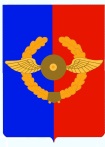 Российская ФедерацияИркутская областьУсольское районное муниципальное образованиеА Д М И Н И С Т Р А Ц И Я Городского поселенияСреднинского муниципального образованияР А С П О Р Я Ж Е Н И ЕОт 11.11.2016г.                             п. Средний                                        № 68-рО проведении Единого социального дня по профилактике жестокого обращения с детьми и семейного неблагополучия на территории городского поселения Среднинского муниципального образования           С целью профилактики жестокого обращения с детьми и семейного неблагополучия, объединения усилий органов местного самоуправления, субъектов системы профилактики безнадзорности и правонарушений несовершеннолетних, общественности городского поселения Среднинского муниципального образования по защите детей от жестокого обращения и преступных посягательств, в рамках Всемирного дня ребенка, руководствуясь  ст.23, ст.47 Устава городского поселения Среднинского муниципального образования:          1. Провести 14 ноября 2016 года на территории городского поселения Среднинского муниципального образования Единый социальный день по профилактике жестокого обращения с детьми и семейного неблагополучия в форме посещения неблагополучных семей и семей, состоящих на учете в Банке данных социально опасных семей.           2. Определить задачами Единого социального дня по профилактике жестокого обращения с детьми и семейного неблагополучия: - привлечение внимания общественности в преддверии зимнего сезона к проблемам детей, находящихся в трудной жизненной ситуации и социально опасном положении;- выявление семей, проживающих в домах с аварийным печным отоплением; - выявление фактов отсутствия дров, отсутствия запасов картофеля и овощей, бесконтрольного нахождения детей на водных объектах; - оказание помощи выявленным семьям (консультации специалистов, консультации по телефону Доверия, оказание гуманитарной помощи, трудоустройство и др.); - выявление фактов жестокого обращения и оказание помощи выявленным детям, пострадавшим от жестокого обращения (консультации психологов, консультации по телефону Доверия, оказание медицинской помощи и др.);          3. Утвердить состав рабочей группы по организации и проведению Единого социального дня по профилактике жестокого обращения с детьми и семейного неблагополучия: - ведущий специалист по социальным вопросам администрации Среднинского МО Назарова О.И.;- председатель совета женщин п.Средний Моисеева Т.А.;- специалист по социальной работе отделения помощи семьи и детям ОГКУ СО «Социально – реабилитационный центр для несовершеннолетних Усольского района» Н.П. Соколова; - социальный педагог МБОУ «Белая» СОШ Храмова Е.С.;- инспектор комиссии по делам несовершеннолетних и защите их прав Усольского района Петрова Т.В.         4. До 01 декабря 2016 года представить на имя председателя комиссии по делам несовершеннолетних и защите их прав (Дубенкова И.М.) информацию, видео и фотоматериалы о проведенных мероприятиях.          5. Специалисту-делопроизводителю (Сопленковой О.А.) опубликовать  данное распоряжение в средствах массовой информации, в газете «Новости»  и разместить на официальном сайте в сети «Интернет».         6.  Контроль за исполнением настоящего распоряжения оставляю за собой.Глава  городского поселения Среднинского муниципального образования                                                       В.Д. Барчуков